DATOS PERSONALES DEL SOLICITANTE:Apellidos: 	Nombre: 	DNI o pasaporte: ______________________________ Dirección postal del Centro de Trabajo: Centro de Trabajo: 	________________________________________________________________________________Calle o plaza: _________________________________________________ nº: ______ letra: 	Localidad: ___________________________ CP: __________ Provincia: 	Teléfono: ___________________________ Fax: ___________________________Correo electrónico: ______________________________________SOLICITA:AYUDA para asistencia al CONGRESO/REUNIÓN 	_______________________________________ organizado por 	_________________________________, que se celebrará en 	_______________________ durante los días ______________ de __________________ de 20__, según las condiciones que figuran en el Anexo I.DATOS DE  PRESENTA:Título:_____________________________________________________________________________________________________________________________________________________________________________________________________________________	Exposición Oral						Exposición CartelOTRAS SUBVENCIONES:¿Se han solicitado otras ayudas para la asistencia al Congreso?	SÍ	Cite cuáles:________________________________________________________________		___________________________________________________________________	NODOCUMENTACIÓN QUE SE ADJUNTA: 	Carta del director de tesis, proyecto o del grupo de trabajo, según formato del Anexo II.	Justificante de aceptación de la comunicación que se presenta al Congreso.	Currículum vitae del solicitante.	Otros que considera de interés (especificar):           * 	           * 	           * 		______________________________, ____ de _____________________ de 20___	Fdo.: _________________________________________ANEXO ICondiciones para la concesión de ayudas para la asistencia a Congresos/Reuniones internacionales (aprobadas por la Junta de Gobierno de la SECyTA en sesión celebrada el 31 de enero de 2013)Requisitos generales para optar a una beca concedida por la SECyTA.Ser miembro de la SECyTA. Encontrarse en una de las siguientes opciones:realizando la tesis doctoral o un trabajo de investigación de máster o equivalente en un centro de investigación.en una etapa post-doctoral en un centro de investigación dentro de los 2 años posteriores a la lectura de la tesis doctoral y tener una antigüedad como socio de la SECyTA de, al menos, 2 años.No ser miembro de la plantilla laboral permanente del centro de investigación.Requisitos adicionales para la asistencia a Reuniones y/o Congresos Internacionales.Encontrarse en una de las siguientes opciones:realizando la tesis doctoral o trabajo de investigación de máster o equivalente (como mínimo, en su segundo año) en un centro de investigación y tener una antigüedad mínima como socio de la SECyTA de 1 año.en una etapa post-doctoral en un centro de investigación dentro de los 2 años posteriores a la lectura de la tesis doctoral y tener una antigüedad como socio de la SECyTA de, al menos, 2 años.No haber disfrutado de otra beca semejante concedida por la SECyTA durante la realización del trabajo de investigación. Se establece la necesidad de que se trate de congresos relacionados con el fin de la SECyTA o bien que la SECyTA figure como colaboradora o coorganizadora del Congreso.El solicitante al que se le conceda la ayuda contrae la obligación de elaborar un informe (en inglés) sobre el Congreso para su publicación en el Boletín y en la página web de la Sociedad. Si se conceden más de una beca para la asistencia a un mismo congreso se podrá elaborar el informe de forma conjunta. Tener aceptada una comunicación (oral o póster) en el congreso para el que se solicita la beca.La solicitud junto con la documentación requerida debe enviarse a la SECRETARÍA de la SECyTA:Dr. Juan Vicente Sancho LlopisInstituto Universitario de Plaguicidas y AguasDepartamento de Química Física y AnalíticaUniversitat Jaume IEdificio de Investigación ICampus del Riu Sec12071 Castelló de La Plana (Spain)Tel. +34 964 387363Fax: +34 964 387368e-mail: secretaria.secyta@gmail.comANEXO IIPor la presente, Dr. _____ (nombre del Director de Tesis, Proyecto o del Grupo de Trabajo) ______ CERTIFICA QUE:D./Dña. _______________ (nombre del estudiante que solicita la beca) _________________, socio/a de la SECyTA desde el año ______, está realizando (señálese lo que proceda)		 Tesis doctoral (como mínimo, en su segundo año) Trabajo de investigación de máster o equivalente (como mínimo, en su segundo año)		 Período post-doctoral en los 2 años posteriores a la lectura de la tesis doctoralen mi departamento/grupo de investigación.Fdo.: ________________________________________________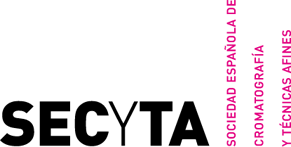 